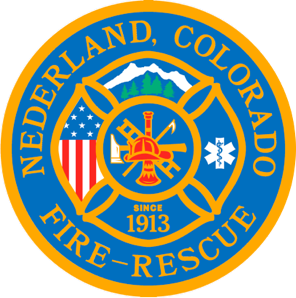 Nederland Fire Protection District Board of Directors Special Budget Meeting Agenda January 8, 2024** This meeting is being recorded **Roll CallGuy Falsetti – Present Todd Wiesler –  PresentRuss Panneton – Present (remotely)Bob Sheehan – Present	Ryan Keeler – Present Chief Schmidtmann – Present Announce Quorum & Call Meeting to Order @ 19:17Public Statements, Comments or QuestionsNone.	Approve the meeting agenda Acceptance of previous meeting minutes5-0-0 Old BusinessBudget for 2024New BusinessSenate Bill 23B and its anticipated effect on the 2024 budgetDepending on the amount the state of Colorado reimburses the department, Chief Schmidtmann presented several possible distributions of expenses for 2024.The final amount of backfill will be known in April, at which time, the budget may be amended.Motion to approve 2024-02 tentative 2024 Budget with no backfill: 5-0-0Resolution 2024-001 Reinstate Volunteer Pension FundChief Schmidtmann presented a spreadsheet with the maximum possible department pension contributions that would be required to bring all current members up to date for participation in The Volunteer Firefighter Pension Fund through FPPA (Fire and Police Pension Association).Without a thorough examination of firefighter participation in calls and training, the worst case would be $64,890 to bring all volunteers up to date.Motion to table Resolution 2024-001 until the next Board meeting to reinstate the pensions: 5-0-0Transparency NoticeMotion to approve Transparency Notice: 5-0-02024 Budget Cover SheetMotion to approve Budget Cover Sheet: 5-0-0Certification of Tax LeviesMotion to approve Certification of Tax Levies: 5-0-0Resolution to Set District Mill LeviesMotion to approve Resolution to Set District Mill Levies: 5-0-0Any other businessNone.Next Regular Board Meeting January 17, 2024  @ 19:00Adjourn the meeting @ 22:01